SZÖVEGES ÖSSZEFOGLALÓa„Helyi identitást és közösségi együttműködést segítő fejlesztések támogatása” című,VP6-19.2.1.-7-2-17 kódszámú pályázat,Szabadtéri színpad építésére vonatkozóan-VILONYA-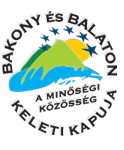 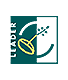 Vilonya Község Önkormányzat Képviselő-testülete a Bakony és Balaton Keleti Kapuja LEADER Helyi Akciócsoport - Helyi fejlesztési Stratégiájában megfogalmazott 2. számú intézkedésének a „Helyi identitást és közösségi együttműködést segítő fejlesztések támogatása” elnevezésű pályázatán részt kívánt venni. A pályázati anyag összeállítását és benyújtását követően a pályázatunkat megalapozottnak, és támogathatónak ítélték, ezért önkormányzatunkat 3.674.999,-Ft támogatásban részesítették.A támogatói okirat száma: 		842/1907/19/4/2020Kedvezményezett neve: 			Vilonya Község ÖnkormányzataÜgyfél azonosító: 				1004815716Projekt azonosító: 				3192996500A település központi helyszíne a Séd-park. A legnagyobb helyi, önkormányzati rendezvények állandó otthona, minden évben itt kerül megrendezésre a „Séd-party” elnevezésű helyi ünnep. A területen található a korábbi pályázatból kialakított Leader-kultúrpark, nemrégiben társadalmi összefogásból kemence, majd pályázati úton játszótér épülhetett, amelyet azóta is nagy örömmel használnak mind a helyi lakosok, mind pedig a környező településről érkezők.Sajnos a parkban nem volt állandó színpad, amely nagy mértékben megnehezítette a különböző rendezvényeink lebonyolítását. A Képviselő-testület ezért döntött úgy, hogy a pályázati lehetőséget kihasználva, egy fix színpadot szeretne a parkban elhelyezni, amely nagyban megkönnyíti a szervezési feladatokat, és kiszolgálja a területen tervezett és lebonyolított ünnepeket, rendezvényeket.A színpad felépítésének célja a helyi lakosság, a községbe ellátogató vendégek mellett a civil szervezetek, vilonyai egyesületek még szélesebb körben történő összefogása, és olyan hagyományteremtő rendezvényeket létrehozása, melyeknek elsődleges helyszíne a Séd-park lenne. Egy, a szabadtérben megépült ilyen jellegű felépítmény használata nagy mértékben elősegítheti a helyi kezdeményezéseket, közös kulturális, művészeti építkezéseket, előadásokat.A beruházás során a testületünk hosszú távra tervezett, hiszen ebben az esetben nem lehet csak egy alkalmat kiragadni, mert egy ilyen jellegű felépítmény évek, sőt, évtizedek során szolgálja ki a rendezvényre, előadásra, vagy bármi más jellegű megmozdulásra érkezőket.A pályázat kivitelezéséhez, a projekt sikeres lebonyolításához nagy segítséget nyújt a Vilonyai Polgárőr Egyesület, és a Vilonyáért Egyesület, akik külön együttműködési megállapodás keretében vállaltak erre vonatkozó feladatokat.Vilonya, 2022. március 04.    Fésüs Sándor sk.       polgármesterVilonya Község Önkormányzata